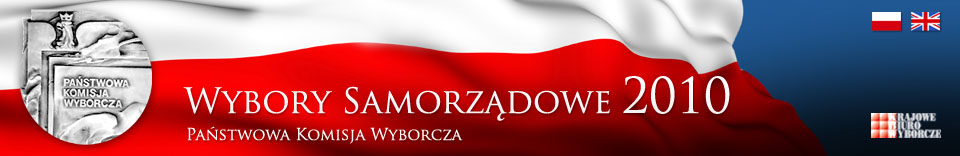 ﻿ Rzeczpospolita Polska   >>   Województwo opolskie   >>   Powiat brzeski   >>   gm. SkarbimierzGeografia wyborcza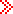 Gmina Skarbimierz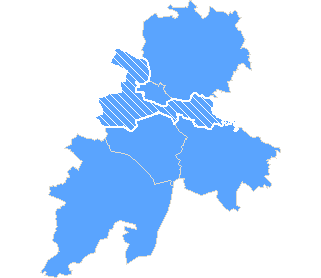 GeografiaWybory do rady gminyWyniki głosowania do radyWyniki wyborów do radyWybory WójtaWyniki głos. i wyb. WójtaWybory samorządoweWyszukiwarkaGeografiaOrgany WyborczeKomitetyKomunikatyDane w arkuszachFrekwencjaDokumenty wyborczeGmina Liczba mieszkańcówLiczba wyborcówObwodówSkarbimierz7 2015 61915Zbiorcze informacje o obwodachZbiorcze informacje o obwodachZbiorcze informacje o obwodachZbiorcze informacje o obwodachZbiorcze informacje o obwodachZbiorcze informacje o obwodachZbiorcze informacje o obwodachZbiorcze informacje o obwodachZbiorcze informacje o obwodachZbiorcze informacje o obwodachObwód nrAdresAdresAdresTyp obwoduTyp obwoduPrzystosowany dla niepełnosprawnychPrzystosowany dla niepełnosprawnychPrzystosowany dla niepełnosprawnychGranice obwodu1Dom Ludowy, Kopanie 14, KopanieDom Ludowy, Kopanie 14, KopanieDom Ludowy, Kopanie 14, KopaniePowszechnyPowszechnyNieNieNiesołectwo Kopanie2Dom Ludowy, Zwanowice 44, ZwanowiceDom Ludowy, Zwanowice 44, ZwanowiceDom Ludowy, Zwanowice 44, ZwanowicePowszechnyPowszechnyNieNieNiesołectwo Zwanowice3Przedszkole, Kruszyna 62, KruszynaPrzedszkole, Kruszyna 62, KruszynaPrzedszkole, Kruszyna 62, KruszynaPowszechnyPowszechnyNieNieNiesołectwo Kruszyna4Świetlica wiejska ,Prędocin 17, PrędocinŚwietlica wiejska ,Prędocin 17, PrędocinŚwietlica wiejska ,Prędocin 17, PrędocinPowszechnyPowszechnyNieNieNiesołectwo Prędocin5Świetlica wiejska,ul.Wesoła 11, PawłówŚwietlica wiejska,ul.Wesoła 11, PawłówŚwietlica wiejska,ul.Wesoła 11, PawłówPowszechnyPowszechnyNieNieNiesołectwo Pawłów6Internat ZSR w Żłobiźnie,ul.Jaśminowa 1A,ŻłobiznaInternat ZSR w Żłobiźnie,ul.Jaśminowa 1A,ŻłobiznaInternat ZSR w Żłobiźnie,ul.Jaśminowa 1A,ŻłobiznaPowszechnyPowszechnyNieNieNiesołectwo Żłobizna7Świetlica wiejska, Skarbimierz 25, SkarbimierzŚwietlica wiejska, Skarbimierz 25, SkarbimierzŚwietlica wiejska, Skarbimierz 25, SkarbimierzPowszechnyPowszechnyNieNieNiesołectwo Skarbimierz8Dom Ludowy, ul.Klonowa 7, ZielęciceDom Ludowy, ul.Klonowa 7, ZielęciceDom Ludowy, ul.Klonowa 7, ZielęcicePowszechnyPowszechnyNieNieNiesołectwo Zielęcice9Gminne Gimnazjum w Skarbimierzu Osiedle, ul.Akacjowa 27, Skarbimierz OsiedleGminne Gimnazjum w Skarbimierzu Osiedle, ul.Akacjowa 27, Skarbimierz OsiedleGminne Gimnazjum w Skarbimierzu Osiedle, ul.Akacjowa 27, Skarbimierz OsiedlePowszechnyPowszechnyTakTakTakosiedle Skarbimierz Osiedle10Przedszkole, Małujowice 65, MałujowicePrzedszkole, Małujowice 65, MałujowicePrzedszkole, Małujowice 65, MałujowicePowszechnyPowszechnyNieNieNiesołectwo Małujowice11Dom Ludowy, Bierzów 19, BierzówDom Ludowy, Bierzów 19, BierzówDom Ludowy, Bierzów 19, BierzówPowszechnyPowszechnyNieNieNiesołectwo Bierzów12Gminna Biblioteka Publiczna, Łukowice Brzeskie 88a, Łukowice BrzeskieGminna Biblioteka Publiczna, Łukowice Brzeskie 88a, Łukowice BrzeskieGminna Biblioteka Publiczna, Łukowice Brzeskie 88a, Łukowice BrzeskiePowszechnyPowszechnyNieNieNiesołectwo Łukowice Brzeskie13Dom Ludowy, Pępice 63, PępiceDom Ludowy, Pępice 63, PępiceDom Ludowy, Pępice 63, PępicePowszechnyPowszechnyNieNieNiesołectwo Pępice14Przedszkole, Brzezina 64, BrzezinaPrzedszkole, Brzezina 64, BrzezinaPrzedszkole, Brzezina 64, BrzezinaPowszechnyPowszechnyNieNieNiesołectwo Brzezina15Dom Ludowy, Lipki 32, LipkiDom Ludowy, Lipki 32, LipkiDom Ludowy, Lipki 32, LipkiPowszechnyPowszechnyNieNieNiesołectwo LipkiZbiorcze informacje o okręgachZbiorcze informacje o okręgachZbiorcze informacje o okręgachZbiorcze informacje o okręgachZbiorcze informacje o okręgachZbiorcze informacje o okręgachZbiorcze informacje o okręgachZbiorcze informacje o okręgachZbiorcze informacje o okręgachZbiorcze informacje o okręgachOkręgOkręgGraniceLiczbaLiczbaLiczbaLiczbaLiczbaLiczbaLiczbaOkręgOkręgGranicemandatówmandatówwyborcówwyborcówzarejestrowanych listkandydatów ze wszystkich listkandydatów ze wszystkich listNr 1Nr 1Sołectwa: Kopanie, Zwanowice, Kruszyna, Prędocin22858858599Nr 2Nr 2Sołectwo Pawłów11371371333Nr 3Nr 3Sołectwa: Żłobizna, Skarbimierz, Zielęcice22845845788Nr 4Nr 4osiedle Skarbimierz Osiedle441 3471 34772222Nr 5Nr 5sołectwo Małujowice11344344222Nr 6Nr 6Sołectwa: Bierzów, Łukowice Brzeskie, Pępice22889889699Nr 7Nr 7Sołectwo Brzezina11437437222Nr 8Nr 8Sołectwo Lipki22528528566PodsumowaniePodsumowanie15155 6195 619376161Zbiorcze informacje o listach kandydatówNr listyNazwa komitetu (kolejność po nr listy lub alfabetycznie)Skrócona nazwa komitetuLiczba kandydatów w okręgu nr.Liczba kandydatów w okręgu nr.Liczba kandydatów w okręgu nr.Liczba kandydatów w okręgu nr.Liczba kandydatów w okręgu nr.Liczba kandydatów w okręgu nr.Liczba kandydatów w okręgu nr.Liczba kandydatów w okręgu nr.Ogółem kandydatówNr listyNazwa komitetu (kolejność po nr listy lub alfabetycznie)Skrócona nazwa komitetu12345678Ogółem kandydatów1KOMITET WYBORCZY SOJUSZ LEWICY DEMOKRATYCZNEJKOMITET WYBORCZY SLD211411102KOMITET WYBORCZY POLSKIE STRONNICTWO LUDOWEKW POLSKIE STRONNICTWO LUDOWE21254KOMITET WYBORCZY PLATFORMA OBYWATELSKA RPKW PLATFORMA OBYWATELSKA RP111316KOMITET WYBORCZY WYBORCÓW POSTĘP I ROZWÓJKWW POSTĘP I ROZWÓJ212412121517KOMITET WYBORCZY WYBORCÓW OD NOWAKWW OD NOWA21141211218KOMITET WYBORCZY STOWARZYSZENIE "SAMORZĄDOWE POROZUMIENIE PRAWICY"KW SAMORZĄDOWE POROZUMIENIE PRAWICY1141719KOMITET WYBORCZY WYBORCÓW ROBERTA DUSIAKWW ROBERTA DUSIA1120KOMITET WYBORCZY WYBORCÓW AGNIESZKI SPŁAWIŃSKIEJKWW AGNIESZKI SPŁAWIŃSKIEJ1121KOMITET WYBORCZY WYBORCÓW BEZPIECZNY I NOWOCZESNY SKARBIMIERZKWW BEZPIECZNY I NOWOCZESNY SKARBIMIERZ4422KOMITET WYBORCZY WYBORCÓW WIESŁAWA KUBICKIEGOKWW WIESŁAWA KUBICKIEGO1123KOMITET WYBORCZY WYBORCÓW TOMASZA DZIĘCIOŁAKWW TOMASZA DZIĘCIOŁA1124KOMITET WYBORCZY WYBORCÓW "PERSPEKTYWA"KWW "PERSPEKTYWA"11Wyniki głosowania w okręgachWyniki głosowania w okręgachWyniki głosowania w okręgachWyniki głosowania w okręgachWyniki głosowania w okręgachWyniki głosowania w okręgachWyniki głosowania w okręgachWyniki głosowania w okręgachWyniki głosowania w okręgachWyniki głosowania w okręgachOkręgLiczbaLiczbaFrekwencjaFrekwencjaLiczbaLiczba% ważnych% ważnychFakt głosowania Okręguprawnionychkart wydanychFrekwencjaFrekwencjaoddanych ważnych % ważnych% ważnychFakt głosowania Nr 185847455.13%47346798.73%TakNr 237114238.27%14213897.18%TakNr 384549458.46%49448798.58%TakNr 41 34762846.48%62861097.13%TakNr 534418353.20%18317193.44%TakNr 688946352.08%46345498.06%TakNr 743721849.89%21821498.17%TakNr 852830557.77%30530198.69%TakPodsumowanie5 6192 90751.72%2 9062 84297.8% *) Wyniki na podstawie 100.00% protokołów*) Wyniki na podstawie 100.00% protokołów*) Wyniki na podstawie 100.00% protokołów*) Wyniki na podstawie 100.00% protokołów*) Wyniki na podstawie 100.00% protokołów*) Wyniki na podstawie 100.00% protokołów*) Wyniki na podstawie 100.00% protokołów*) Wyniki na podstawie 100.00% protokołów*) Wyniki na podstawie 100.00% protokołów*) Wyniki na podstawie 100.00% protokołówWyniki głosowania na kandydatów do radyWyniki głosowania na kandydatów do radyWyniki głosowania na kandydatów do radyWyniki głosowania na kandydatów do radyWyniki głosowania na kandydatów do radyWyniki głosowania na kandydatów do radyWyniki głosowania na kandydatów do radyWyniki głosowania na kandydatów do radyWyniki głosowania na kandydatów do radyWyniki głosowania na kandydatów do radyWyniki głosowania na kandydatów do radyWyniki głosowania na kandydatów do radyWyniki głosowania na kandydatów do radyWyniki głosowania na kandydatów do radyWyniki głosowania na kandydatów do radyOkręg wyborczy nrOkręg wyborczy nrNr listyNr na liścieNazwisko i ImionaNazwisko i ImionaNazwa komitetuNazwa komitetuNazwa komitetuNazwa komitetuLiczba głosów ważnych oddanych na kandydataLiczba głosów ważnych oddanych na kandydata% głosów ważnychMandatMandat1111Drozd StanisławDrozd StanisławKOMITET WYBORCZY SOJUSZ LEWICY DEMOKRATYCZNEJKOMITET WYBORCZY SOJUSZ LEWICY DEMOKRATYCZNEJKOMITET WYBORCZY SOJUSZ LEWICY DEMOKRATYCZNEJKOMITET WYBORCZY SOJUSZ LEWICY DEMOKRATYCZNEJ878718,63%TakTak1112Kucharska Ewa EdytaKucharska Ewa EdytaKOMITET WYBORCZY SOJUSZ LEWICY DEMOKRATYCZNEJKOMITET WYBORCZY SOJUSZ LEWICY DEMOKRATYCZNEJKOMITET WYBORCZY SOJUSZ LEWICY DEMOKRATYCZNEJKOMITET WYBORCZY SOJUSZ LEWICY DEMOKRATYCZNEJ29296,21%NieNie1121Wysocki PiotrWysocki PiotrKOMITET WYBORCZY POLSKIE STRONNICTWO LUDOWEKOMITET WYBORCZY POLSKIE STRONNICTWO LUDOWEKOMITET WYBORCZY POLSKIE STRONNICTWO LUDOWEKOMITET WYBORCZY POLSKIE STRONNICTWO LUDOWE777716,49%NieNie1122Piotrowski Marcin PawełPiotrowski Marcin PawełKOMITET WYBORCZY POLSKIE STRONNICTWO LUDOWEKOMITET WYBORCZY POLSKIE STRONNICTWO LUDOWEKOMITET WYBORCZY POLSKIE STRONNICTWO LUDOWEKOMITET WYBORCZY POLSKIE STRONNICTWO LUDOWE38388,14%NieNie11161Korczyńska Krystyna TeresaKorczyńska Krystyna TeresaKOMITET WYBORCZY WYBORCÓW POSTĘP I ROZWÓJKOMITET WYBORCZY WYBORCÓW POSTĘP I ROZWÓJKOMITET WYBORCZY WYBORCÓW POSTĘP I ROZWÓJKOMITET WYBORCZY WYBORCÓW POSTĘP I ROZWÓJ575712,21%NieNie11162Kowalska MałgorzataKowalska MałgorzataKOMITET WYBORCZY WYBORCÓW POSTĘP I ROZWÓJKOMITET WYBORCZY WYBORCÓW POSTĘP I ROZWÓJKOMITET WYBORCZY WYBORCÓW POSTĘP I ROZWÓJKOMITET WYBORCZY WYBORCÓW POSTĘP I ROZWÓJ16916936,19%TakTak11171Krakowiak Małgorzata MariaKrakowiak Małgorzata MariaKOMITET WYBORCZY WYBORCÓW OD NOWAKOMITET WYBORCZY WYBORCÓW OD NOWAKOMITET WYBORCZY WYBORCÓW OD NOWAKOMITET WYBORCZY WYBORCÓW OD NOWA747415,85%NieNie11172Rosińska IwonaRosińska IwonaKOMITET WYBORCZY WYBORCÓW OD NOWAKOMITET WYBORCZY WYBORCÓW OD NOWAKOMITET WYBORCZY WYBORCÓW OD NOWAKOMITET WYBORCZY WYBORCÓW OD NOWA525211,13%NieNie11181Wojciechowski Henryk JanWojciechowski Henryk JanKOMITET WYBORCZY STOWARZYSZENIE "SAMORZĄDOWE POROZUMIENIE PRAWICY"KOMITET WYBORCZY STOWARZYSZENIE "SAMORZĄDOWE POROZUMIENIE PRAWICY"KOMITET WYBORCZY STOWARZYSZENIE "SAMORZĄDOWE POROZUMIENIE PRAWICY"KOMITET WYBORCZY STOWARZYSZENIE "SAMORZĄDOWE POROZUMIENIE PRAWICY"797916,92%NieNie2211Barcicka Anna EdytaBarcicka Anna EdytaKOMITET WYBORCZY SOJUSZ LEWICY DEMOKRATYCZNEJKOMITET WYBORCZY SOJUSZ LEWICY DEMOKRATYCZNEJKOMITET WYBORCZY SOJUSZ LEWICY DEMOKRATYCZNEJKOMITET WYBORCZY SOJUSZ LEWICY DEMOKRATYCZNEJ434331,16%NieNie22161Kwaśnica Ryszard JózefKwaśnica Ryszard JózefKOMITET WYBORCZY WYBORCÓW POSTĘP I ROZWÓJKOMITET WYBORCZY WYBORCÓW POSTĘP I ROZWÓJKOMITET WYBORCZY WYBORCÓW POSTĘP I ROZWÓJKOMITET WYBORCZY WYBORCÓW POSTĘP I ROZWÓJ767655,07%TakTak22171Pustelnik JerzyPustelnik JerzyKOMITET WYBORCZY WYBORCÓW OD NOWAKOMITET WYBORCZY WYBORCÓW OD NOWAKOMITET WYBORCZY WYBORCÓW OD NOWAKOMITET WYBORCZY WYBORCÓW OD NOWA191913,77%NieNie3311Kawiak UrszulaKawiak UrszulaKOMITET WYBORCZY SOJUSZ LEWICY DEMOKRATYCZNEJKOMITET WYBORCZY SOJUSZ LEWICY DEMOKRATYCZNEJKOMITET WYBORCZY SOJUSZ LEWICY DEMOKRATYCZNEJKOMITET WYBORCZY SOJUSZ LEWICY DEMOKRATYCZNEJ717114,58%NieNie3321Kozyra Jadwiga MariaKozyra Jadwiga MariaKOMITET WYBORCZY POLSKIE STRONNICTWO LUDOWEKOMITET WYBORCZY POLSKIE STRONNICTWO LUDOWEKOMITET WYBORCZY POLSKIE STRONNICTWO LUDOWEKOMITET WYBORCZY POLSKIE STRONNICTWO LUDOWE949419,30%NieNie3341Scąber Piotr WładysławScąber Piotr WładysławKOMITET WYBORCZY PLATFORMA OBYWATELSKA RPKOMITET WYBORCZY PLATFORMA OBYWATELSKA RPKOMITET WYBORCZY PLATFORMA OBYWATELSKA RPKOMITET WYBORCZY PLATFORMA OBYWATELSKA RP848417,25%NieNie33161Dembiński Jerzy PawełDembiński Jerzy PawełKOMITET WYBORCZY WYBORCÓW POSTĘP I ROZWÓJKOMITET WYBORCZY WYBORCÓW POSTĘP I ROZWÓJKOMITET WYBORCZY WYBORCÓW POSTĘP I ROZWÓJKOMITET WYBORCZY WYBORCÓW POSTĘP I ROZWÓJ20020041,07%TakTak33162Magiera Stanisław RyszardMagiera Stanisław RyszardKOMITET WYBORCZY WYBORCÓW POSTĘP I ROZWÓJKOMITET WYBORCZY WYBORCÓW POSTĘP I ROZWÓJKOMITET WYBORCZY WYBORCÓW POSTĘP I ROZWÓJKOMITET WYBORCZY WYBORCÓW POSTĘP I ROZWÓJ595912,11%NieNie33171Kiełbus StefanKiełbus StefanKOMITET WYBORCZY WYBORCÓW OD NOWAKOMITET WYBORCZY WYBORCÓW OD NOWAKOMITET WYBORCZY WYBORCÓW OD NOWAKOMITET WYBORCZY WYBORCÓW OD NOWA575711,70%NieNie33181Torchała Marek GabrielTorchała Marek GabrielKOMITET WYBORCZY STOWARZYSZENIE "SAMORZĄDOWE POROZUMIENIE PRAWICY"KOMITET WYBORCZY STOWARZYSZENIE "SAMORZĄDOWE POROZUMIENIE PRAWICY"KOMITET WYBORCZY STOWARZYSZENIE "SAMORZĄDOWE POROZUMIENIE PRAWICY"KOMITET WYBORCZY STOWARZYSZENIE "SAMORZĄDOWE POROZUMIENIE PRAWICY"545411,09%NieNie33241Jacheć JanuszJacheć JanuszKOMITET WYBORCZY WYBORCÓW "PERSPEKTYWA"KOMITET WYBORCZY WYBORCÓW "PERSPEKTYWA"KOMITET WYBORCZY WYBORCÓW "PERSPEKTYWA"KOMITET WYBORCZY WYBORCÓW "PERSPEKTYWA"13513527,72%TakTak4411Hornik-Klimentowska Katarzyna TeresaHornik-Klimentowska Katarzyna TeresaKOMITET WYBORCZY SOJUSZ LEWICY DEMOKRATYCZNEJKOMITET WYBORCZY SOJUSZ LEWICY DEMOKRATYCZNEJKOMITET WYBORCZY SOJUSZ LEWICY DEMOKRATYCZNEJKOMITET WYBORCZY SOJUSZ LEWICY DEMOKRATYCZNEJ717111,64%NieNie4412Trawka MagdalenaTrawka MagdalenaKOMITET WYBORCZY SOJUSZ LEWICY DEMOKRATYCZNEJKOMITET WYBORCZY SOJUSZ LEWICY DEMOKRATYCZNEJKOMITET WYBORCZY SOJUSZ LEWICY DEMOKRATYCZNEJKOMITET WYBORCZY SOJUSZ LEWICY DEMOKRATYCZNEJ38386,23%NieNie4413Biedrowska-Derlatka Justyna WandaBiedrowska-Derlatka Justyna WandaKOMITET WYBORCZY SOJUSZ LEWICY DEMOKRATYCZNEJKOMITET WYBORCZY SOJUSZ LEWICY DEMOKRATYCZNEJKOMITET WYBORCZY SOJUSZ LEWICY DEMOKRATYCZNEJKOMITET WYBORCZY SOJUSZ LEWICY DEMOKRATYCZNEJ26264,26%NieNie4414Ofmańska AnnaOfmańska AnnaKOMITET WYBORCZY SOJUSZ LEWICY DEMOKRATYCZNEJKOMITET WYBORCZY SOJUSZ LEWICY DEMOKRATYCZNEJKOMITET WYBORCZY SOJUSZ LEWICY DEMOKRATYCZNEJKOMITET WYBORCZY SOJUSZ LEWICY DEMOKRATYCZNEJ27274,43%NieNie4441Moroziński MariuszMoroziński MariuszKOMITET WYBORCZY PLATFORMA OBYWATELSKA RPKOMITET WYBORCZY PLATFORMA OBYWATELSKA RPKOMITET WYBORCZY PLATFORMA OBYWATELSKA RPKOMITET WYBORCZY PLATFORMA OBYWATELSKA RP57579,34%NieNie44161Góźdź MarekGóźdź MarekKOMITET WYBORCZY WYBORCÓW POSTĘP I ROZWÓJKOMITET WYBORCZY WYBORCÓW POSTĘP I ROZWÓJKOMITET WYBORCZY WYBORCÓW POSTĘP I ROZWÓJKOMITET WYBORCZY WYBORCÓW POSTĘP I ROZWÓJ11611619,02%TakTak44162Grądziel Paweł MikołajGrądziel Paweł MikołajKOMITET WYBORCZY WYBORCÓW POSTĘP I ROZWÓJKOMITET WYBORCZY WYBORCÓW POSTĘP I ROZWÓJKOMITET WYBORCZY WYBORCÓW POSTĘP I ROZWÓJKOMITET WYBORCZY WYBORCÓW POSTĘP I ROZWÓJ11911919,51%TakTak44163Miedziński StanisławMiedziński StanisławKOMITET WYBORCZY WYBORCÓW POSTĘP I ROZWÓJKOMITET WYBORCZY WYBORCÓW POSTĘP I ROZWÓJKOMITET WYBORCZY WYBORCÓW POSTĘP I ROZWÓJKOMITET WYBORCZY WYBORCÓW POSTĘP I ROZWÓJ878714,26%NieNie44164Cisek Elżbieta DorotaCisek Elżbieta DorotaKOMITET WYBORCZY WYBORCÓW POSTĘP I ROZWÓJKOMITET WYBORCZY WYBORCÓW POSTĘP I ROZWÓJKOMITET WYBORCZY WYBORCÓW POSTĘP I ROZWÓJKOMITET WYBORCZY WYBORCÓW POSTĘP I ROZWÓJ898914,59%NieNie44171Wacławska KrystynaWacławska KrystynaKOMITET WYBORCZY WYBORCÓW OD NOWAKOMITET WYBORCZY WYBORCÓW OD NOWAKOMITET WYBORCZY WYBORCÓW OD NOWAKOMITET WYBORCZY WYBORCÓW OD NOWA767612,46%NieNie44172Sępkowska Marta MałgorzataSępkowska Marta MałgorzataKOMITET WYBORCZY WYBORCÓW OD NOWAKOMITET WYBORCZY WYBORCÓW OD NOWAKOMITET WYBORCZY WYBORCÓW OD NOWAKOMITET WYBORCZY WYBORCÓW OD NOWA909014,75%NieNie44173Gulewski Jarosław GrzegorzGulewski Jarosław GrzegorzKOMITET WYBORCZY WYBORCÓW OD NOWAKOMITET WYBORCZY WYBORCÓW OD NOWAKOMITET WYBORCZY WYBORCÓW OD NOWAKOMITET WYBORCZY WYBORCÓW OD NOWA10910917,87%NieNie44174Kmieć Zdzisław HenrykKmieć Zdzisław HenrykKOMITET WYBORCZY WYBORCÓW OD NOWAKOMITET WYBORCZY WYBORCÓW OD NOWAKOMITET WYBORCZY WYBORCÓW OD NOWAKOMITET WYBORCZY WYBORCÓW OD NOWA898914,59%NieNie44181Kopij WitoldKopij WitoldKOMITET WYBORCZY STOWARZYSZENIE "SAMORZĄDOWE POROZUMIENIE PRAWICY"KOMITET WYBORCZY STOWARZYSZENIE "SAMORZĄDOWE POROZUMIENIE PRAWICY"KOMITET WYBORCZY STOWARZYSZENIE "SAMORZĄDOWE POROZUMIENIE PRAWICY"KOMITET WYBORCZY STOWARZYSZENIE "SAMORZĄDOWE POROZUMIENIE PRAWICY"737311,97%NieNie44182Piszczulin AleksanderPiszczulin AleksanderKOMITET WYBORCZY STOWARZYSZENIE "SAMORZĄDOWE POROZUMIENIE PRAWICY"KOMITET WYBORCZY STOWARZYSZENIE "SAMORZĄDOWE POROZUMIENIE PRAWICY"KOMITET WYBORCZY STOWARZYSZENIE "SAMORZĄDOWE POROZUMIENIE PRAWICY"KOMITET WYBORCZY STOWARZYSZENIE "SAMORZĄDOWE POROZUMIENIE PRAWICY"55559,02%NieNie44183Gołąb Krzysztof AdamGołąb Krzysztof AdamKOMITET WYBORCZY STOWARZYSZENIE "SAMORZĄDOWE POROZUMIENIE PRAWICY"KOMITET WYBORCZY STOWARZYSZENIE "SAMORZĄDOWE POROZUMIENIE PRAWICY"KOMITET WYBORCZY STOWARZYSZENIE "SAMORZĄDOWE POROZUMIENIE PRAWICY"KOMITET WYBORCZY STOWARZYSZENIE "SAMORZĄDOWE POROZUMIENIE PRAWICY"797912,95%NieNie44184Bożek Jacek AndrzejBożek Jacek AndrzejKOMITET WYBORCZY STOWARZYSZENIE "SAMORZĄDOWE POROZUMIENIE PRAWICY"KOMITET WYBORCZY STOWARZYSZENIE "SAMORZĄDOWE POROZUMIENIE PRAWICY"KOMITET WYBORCZY STOWARZYSZENIE "SAMORZĄDOWE POROZUMIENIE PRAWICY"KOMITET WYBORCZY STOWARZYSZENIE "SAMORZĄDOWE POROZUMIENIE PRAWICY"42426,89%NieNie44211Kołodziej Marek WaldemarKołodziej Marek WaldemarKOMITET WYBORCZY WYBORCÓW BEZPIECZNY I NOWOCZESNY SKARBIMIERZKOMITET WYBORCZY WYBORCÓW BEZPIECZNY I NOWOCZESNY SKARBIMIERZKOMITET WYBORCZY WYBORCÓW BEZPIECZNY I NOWOCZESNY SKARBIMIERZKOMITET WYBORCZY WYBORCÓW BEZPIECZNY I NOWOCZESNY SKARBIMIERZ26326343,11%TakTak44212Firek MariuszFirek MariuszKOMITET WYBORCZY WYBORCÓW BEZPIECZNY I NOWOCZESNY SKARBIMIERZKOMITET WYBORCZY WYBORCÓW BEZPIECZNY I NOWOCZESNY SKARBIMIERZKOMITET WYBORCZY WYBORCÓW BEZPIECZNY I NOWOCZESNY SKARBIMIERZKOMITET WYBORCZY WYBORCÓW BEZPIECZNY I NOWOCZESNY SKARBIMIERZ11211218,36%NieNie44213Dobrowolski JarosławDobrowolski JarosławKOMITET WYBORCZY WYBORCÓW BEZPIECZNY I NOWOCZESNY SKARBIMIERZKOMITET WYBORCZY WYBORCÓW BEZPIECZNY I NOWOCZESNY SKARBIMIERZKOMITET WYBORCZY WYBORCÓW BEZPIECZNY I NOWOCZESNY SKARBIMIERZKOMITET WYBORCZY WYBORCÓW BEZPIECZNY I NOWOCZESNY SKARBIMIERZ14814824,26%TakTak44214Jasiak JacekJasiak JacekKOMITET WYBORCZY WYBORCÓW BEZPIECZNY I NOWOCZESNY SKARBIMIERZKOMITET WYBORCZY WYBORCÓW BEZPIECZNY I NOWOCZESNY SKARBIMIERZKOMITET WYBORCZY WYBORCÓW BEZPIECZNY I NOWOCZESNY SKARBIMIERZKOMITET WYBORCZY WYBORCÓW BEZPIECZNY I NOWOCZESNY SKARBIMIERZ848413,77%NieNie44231Dzięcioł Tomasz KazimierzDzięcioł Tomasz KazimierzKOMITET WYBORCZY WYBORCÓW TOMASZA DZIĘCIOŁAKOMITET WYBORCZY WYBORCÓW TOMASZA DZIĘCIOŁAKOMITET WYBORCZY WYBORCÓW TOMASZA DZIĘCIOŁAKOMITET WYBORCZY WYBORCÓW TOMASZA DZIĘCIOŁA37376,07%NieNie55161Perec Tadeusz StanisławPerec Tadeusz StanisławKOMITET WYBORCZY WYBORCÓW POSTĘP I ROZWÓJKOMITET WYBORCZY WYBORCÓW POSTĘP I ROZWÓJKOMITET WYBORCZY WYBORCÓW POSTĘP I ROZWÓJKOMITET WYBORCZY WYBORCÓW POSTĘP I ROZWÓJ10710762,57%TakTak55171Przybył Magdalena KarolinaPrzybył Magdalena KarolinaKOMITET WYBORCZY WYBORCÓW OD NOWAKOMITET WYBORCZY WYBORCÓW OD NOWAKOMITET WYBORCZY WYBORCÓW OD NOWAKOMITET WYBORCZY WYBORCÓW OD NOWA646437,43%NieNie6611Raciborski JózefRaciborski JózefKOMITET WYBORCZY SOJUSZ LEWICY DEMOKRATYCZNEJKOMITET WYBORCZY SOJUSZ LEWICY DEMOKRATYCZNEJKOMITET WYBORCZY SOJUSZ LEWICY DEMOKRATYCZNEJKOMITET WYBORCZY SOJUSZ LEWICY DEMOKRATYCZNEJ42429,25%NieNie6621Bauk MariuszBauk MariuszKOMITET WYBORCZY POLSKIE STRONNICTWO LUDOWEKOMITET WYBORCZY POLSKIE STRONNICTWO LUDOWEKOMITET WYBORCZY POLSKIE STRONNICTWO LUDOWEKOMITET WYBORCZY POLSKIE STRONNICTWO LUDOWE666614,54%NieNie6622Malec AndrzejMalec AndrzejKOMITET WYBORCZY POLSKIE STRONNICTWO LUDOWEKOMITET WYBORCZY POLSKIE STRONNICTWO LUDOWEKOMITET WYBORCZY POLSKIE STRONNICTWO LUDOWEKOMITET WYBORCZY POLSKIE STRONNICTWO LUDOWE30306,61%NieNie6641Nawrocki Dariusz LeonNawrocki Dariusz LeonKOMITET WYBORCZY PLATFORMA OBYWATELSKA RPKOMITET WYBORCZY PLATFORMA OBYWATELSKA RPKOMITET WYBORCZY PLATFORMA OBYWATELSKA RPKOMITET WYBORCZY PLATFORMA OBYWATELSKA RP636313,88%NieNie66161Rygał Urszula RóżaRygał Urszula RóżaKOMITET WYBORCZY WYBORCÓW POSTĘP I ROZWÓJKOMITET WYBORCZY WYBORCÓW POSTĘP I ROZWÓJKOMITET WYBORCZY WYBORCÓW POSTĘP I ROZWÓJKOMITET WYBORCZY WYBORCÓW POSTĘP I ROZWÓJ858518,72%NieNie66162Raciborski JanRaciborski JanKOMITET WYBORCZY WYBORCÓW POSTĘP I ROZWÓJKOMITET WYBORCZY WYBORCÓW POSTĘP I ROZWÓJKOMITET WYBORCZY WYBORCÓW POSTĘP I ROZWÓJKOMITET WYBORCZY WYBORCÓW POSTĘP I ROZWÓJ32327,05%NieNie66171Lachowicz-Malec AlicjaLachowicz-Malec AlicjaKOMITET WYBORCZY WYBORCÓW OD NOWAKOMITET WYBORCZY WYBORCÓW OD NOWAKOMITET WYBORCZY WYBORCÓW OD NOWAKOMITET WYBORCZY WYBORCÓW OD NOWA656514,32%NieNie66172Zakowicz KazimierzZakowicz KazimierzKOMITET WYBORCZY WYBORCÓW OD NOWAKOMITET WYBORCZY WYBORCÓW OD NOWAKOMITET WYBORCZY WYBORCÓW OD NOWAKOMITET WYBORCZY WYBORCÓW OD NOWA12912928,41%TakTak66221Kubicki WiesławKubicki WiesławKOMITET WYBORCZY WYBORCÓW WIESŁAWA KUBICKIEGOKOMITET WYBORCZY WYBORCÓW WIESŁAWA KUBICKIEGOKOMITET WYBORCZY WYBORCÓW WIESŁAWA KUBICKIEGOKOMITET WYBORCZY WYBORCÓW WIESŁAWA KUBICKIEGO12312327,09%TakTak77161Markowska MariaMarkowska MariaKOMITET WYBORCZY WYBORCÓW POSTĘP I ROZWÓJKOMITET WYBORCZY WYBORCÓW POSTĘP I ROZWÓJKOMITET WYBORCZY WYBORCÓW POSTĘP I ROZWÓJKOMITET WYBORCZY WYBORCÓW POSTĘP I ROZWÓJ838338,79%NieNie77181Szkoda Piotr WojciechSzkoda Piotr WojciechKOMITET WYBORCZY STOWARZYSZENIE "SAMORZĄDOWE POROZUMIENIE PRAWICY"KOMITET WYBORCZY STOWARZYSZENIE "SAMORZĄDOWE POROZUMIENIE PRAWICY"KOMITET WYBORCZY STOWARZYSZENIE "SAMORZĄDOWE POROZUMIENIE PRAWICY"KOMITET WYBORCZY STOWARZYSZENIE "SAMORZĄDOWE POROZUMIENIE PRAWICY"13113161,21%TakTak8811Węgierski StanisławWęgierski StanisławKOMITET WYBORCZY SOJUSZ LEWICY DEMOKRATYCZNEJKOMITET WYBORCZY SOJUSZ LEWICY DEMOKRATYCZNEJKOMITET WYBORCZY SOJUSZ LEWICY DEMOKRATYCZNEJKOMITET WYBORCZY SOJUSZ LEWICY DEMOKRATYCZNEJ29299,63%NieNie88161Świerczek WładysławaŚwierczek WładysławaKOMITET WYBORCZY WYBORCÓW POSTĘP I ROZWÓJKOMITET WYBORCZY WYBORCÓW POSTĘP I ROZWÓJKOMITET WYBORCZY WYBORCÓW POSTĘP I ROZWÓJKOMITET WYBORCZY WYBORCÓW POSTĘP I ROZWÓJ14614648,50%TakTak88162Uryga ZdzisławUryga ZdzisławKOMITET WYBORCZY WYBORCÓW POSTĘP I ROZWÓJKOMITET WYBORCZY WYBORCÓW POSTĘP I ROZWÓJKOMITET WYBORCZY WYBORCÓW POSTĘP I ROZWÓJKOMITET WYBORCZY WYBORCÓW POSTĘP I ROZWÓJ14314347,51%NieNie88171Muszańska Ewa TeresaMuszańska Ewa TeresaKOMITET WYBORCZY WYBORCÓW OD NOWAKOMITET WYBORCZY WYBORCÓW OD NOWAKOMITET WYBORCZY WYBORCÓW OD NOWAKOMITET WYBORCZY WYBORCÓW OD NOWA13134,32%NieNie88191Duś Robert PiotrDuś Robert PiotrKOMITET WYBORCZY WYBORCÓW ROBERTA DUSIAKOMITET WYBORCZY WYBORCÓW ROBERTA DUSIAKOMITET WYBORCZY WYBORCÓW ROBERTA DUSIAKOMITET WYBORCZY WYBORCÓW ROBERTA DUSIA15415451,16%TakTak88201Spławińska AgnieszkaSpławińska AgnieszkaKOMITET WYBORCZY WYBORCÓW AGNIESZKI SPŁAWIŃSKIEJKOMITET WYBORCZY WYBORCÓW AGNIESZKI SPŁAWIŃSKIEJKOMITET WYBORCZY WYBORCÓW AGNIESZKI SPŁAWIŃSKIEJKOMITET WYBORCZY WYBORCÓW AGNIESZKI SPŁAWIŃSKIEJ616120,27%NieNieRada Gminy Skarbimierz - wyniki wyborówRada Gminy Skarbimierz - wyniki wyborówRada Gminy Skarbimierz - wyniki wyborówRada Gminy Skarbimierz - wyniki wyborówRada Gminy Skarbimierz - wyniki wyborówRada Gminy Skarbimierz - wyniki wyborówRada Gminy Skarbimierz - wyniki wyborówRada Gminy Skarbimierz - wyniki wyborówRada Gminy Skarbimierz - wyniki wyborówRada Gminy Skarbimierz - wyniki wyborówRada Gminy Skarbimierz - wyniki wyborówRada Gminy Skarbimierz - wyniki wyborówRada Gminy Skarbimierz - wyniki wyborówRada Gminy Skarbimierz - wyniki wyborówRada Gminy Skarbimierz - wyniki wyborówNr listyNumer na liścieNumer na liścieNumer na liścieNumer na liścieOkręg wyborczy nrOkręg wyborczy nrDane kandydataDane kandydataGłosów ważnych oddanych na kandydataGłosów ważnych oddanych na kandydataGłosów ważnych oddanych na kandydataGłosów ważnych oddanych na kandydataGłosów ważnych oddanych na kandydataGłosów ważnych oddanych na kandydataNr listyNumer na liścieNumer na liścieNumer na liścieNumer na liścieOkręg wyborczy nrOkręg wyborczy nrNazwisko i imionaWiekLiczbaLiczba% (w skali okręgu wyborczego)% (w skali okręgu wyborczego)% (w skali okręgu wyborczego)% (w skali okręgu wyborczego)1111111Drozd Stanisław69878718.63%18.63%18.63%16222211Kowalska Małgorzata3816916936.19%36.19%36.19%16111122Kwaśnica Ryszard Józef41767655.07%55.07%55.07%16111133Dembiński Jerzy Paweł5420020041.07%41.07%41.07%24111133Jacheć Janusz5413513527.72%27.72%27.72%16111144Góźdź Marek5011611619.02%19.02%19.02%16222244Grądziel Paweł Mikołaj4311911919.51%19.51%19.51%21111144Kołodziej Marek Waldemar4626326343.11%43.11%43.11%21333344Dobrowolski Jarosław4314814824.26%24.26%24.26%16111155Perec Tadeusz Stanisław4910710762.57%62.57%62.57%17222266Zakowicz Kazimierz5312912928.41%28.41%28.41%22111166Kubicki Wiesław5112312327.09%27.09%27.09%18111177Szkoda Piotr Wojciech3313113161.21%61.21%61.21%16111188Świerczek Władysława6414614648.50%48.50%48.50%19111188Duś Robert Piotr3915415451.16%51.16%51.16%Zbiorcze informacje o kandydatach na urządZbiorcze informacje o kandydatach na urządZbiorcze informacje o kandydatach na urządZbiorcze informacje o kandydatach na urządZbiorcze informacje o kandydatach na urządZbiorcze informacje o kandydatach na urządZbiorcze informacje o kandydatach na urządZbiorcze informacje o kandydatach na urządZbiorcze informacje o kandydatach na urządZbiorcze informacje o kandydatach na urządZbiorcze informacje o kandydatach na urządZbiorcze informacje o kandydatach na urządZbiorcze informacje o kandydatach na urządZbiorcze informacje o kandydatach na urządZbiorcze informacje o kandydatach na urządL.p.Nazwisko i ImionaNazwisko i ImionaWiekWiekWykształcenieWykształcenieNazwa komitetuNazwa komitetuMiejsce zamieszkania, przynależność i poparcieMiejsce zamieszkania, przynależność i poparcieTreść oświadczenia lustracyjnego*)Treść oświadczenia lustracyjnego*)Treść oświadczenia lustracyjnego*)1Barcicki Marcin Andrzej Barcicki Marcin Andrzej 3838wyższewyższeKOMITET WYBORCZY SOJUSZ LEWICY DEMOKRATYCZNEJKOMITET WYBORCZY SOJUSZ LEWICY DEMOKRATYCZNEJPawłów, członek Sojuszu Lewicy Demokratycznej Pawłów, członek Sojuszu Lewicy Demokratycznej 2Nawrocki Dariusz Leon Nawrocki Dariusz Leon 4545średnieśrednieKOMITET WYBORCZY WYBORCÓW OD NOWAKOMITET WYBORCZY WYBORCÓW OD NOWAPępice, członek Platformy Obywatelskiej Rzeczypospolitej Polskiej Pępice, członek Platformy Obywatelskiej Rzeczypospolitej Polskiej 3Pulit Andrzej Pulit Andrzej 6262średnieśrednieKOMITET WYBORCZY WYBORCÓW POSTĘP I ROZWÓJKOMITET WYBORCZY WYBORCÓW POSTĘP I ROZWÓJLipki, członek Polskiego Stronnictwa Ludowego Lipki, członek Polskiego Stronnictwa Ludowego *) Treść oświadczeń lustracyjnych podano na podstawie obwieszczenia terytorialnej komisji wyborczej*) Treść oświadczeń lustracyjnych podano na podstawie obwieszczenia terytorialnej komisji wyborczej*) Treść oświadczeń lustracyjnych podano na podstawie obwieszczenia terytorialnej komisji wyborczej*) Treść oświadczeń lustracyjnych podano na podstawie obwieszczenia terytorialnej komisji wyborczej*) Treść oświadczeń lustracyjnych podano na podstawie obwieszczenia terytorialnej komisji wyborczej*) Treść oświadczeń lustracyjnych podano na podstawie obwieszczenia terytorialnej komisji wyborczej*) Treść oświadczeń lustracyjnych podano na podstawie obwieszczenia terytorialnej komisji wyborczej*) Treść oświadczeń lustracyjnych podano na podstawie obwieszczenia terytorialnej komisji wyborczej*) Treść oświadczeń lustracyjnych podano na podstawie obwieszczenia terytorialnej komisji wyborczej*) Treść oświadczeń lustracyjnych podano na podstawie obwieszczenia terytorialnej komisji wyborczej*) Treść oświadczeń lustracyjnych podano na podstawie obwieszczenia terytorialnej komisji wyborczej*) Treść oświadczeń lustracyjnych podano na podstawie obwieszczenia terytorialnej komisji wyborczej*) Treść oświadczeń lustracyjnych podano na podstawie obwieszczenia terytorialnej komisji wyborczej*) Treść oświadczeń lustracyjnych podano na podstawie obwieszczenia terytorialnej komisji wyborczej*) Treść oświadczeń lustracyjnych podano na podstawie obwieszczenia terytorialnej komisji wyborczejZbiorcze informacje o kandydatach na urządZbiorcze informacje o kandydatach na urządZbiorcze informacje o kandydatach na urządZbiorcze informacje o kandydatach na urządZbiorcze informacje o kandydatach na urządZbiorcze informacje o kandydatach na urządZbiorcze informacje o kandydatach na urządZbiorcze informacje o kandydatach na urządZbiorcze informacje o kandydatach na urządZbiorcze informacje o kandydatach na urządZbiorcze informacje o kandydatach na urządZbiorcze informacje o kandydatach na urządZbiorcze informacje o kandydatach na urządZbiorcze informacje o kandydatach na urządZbiorcze informacje o kandydatach na urządL.p.L.p.Nazwisko i ImionaNazwisko i ImionaWiekWiekWykształcenieWykształcenieMiejsce zamieszkania przynależność i poparcieMiejsce zamieszkania przynależność i poparcieLiczba głosów oddanych na kandydataLiczba głosów oddanych na kandydata% głosówWybranyWybrany11Barcicki Marcin Andrzej Barcicki Marcin Andrzej 3838wyższewyższePawłów, członek Sojuszu Lewicy Demokratycznej Pawłów, członek Sojuszu Lewicy Demokratycznej 30330310.64%NieNie22Nawrocki Dariusz Leon Nawrocki Dariusz Leon 4545średnieśredniePępice, członek Platformy Obywatelskiej Rzeczypospolitej Polskiej Pępice, członek Platformy Obywatelskiej Rzeczypospolitej Polskiej 73873825.91%NieNie33Pulit Andrzej Pulit Andrzej 6262średnieśrednieLipki, członek Polskiego Stronnictwa Ludowego Lipki, członek Polskiego Stronnictwa Ludowego 1807180763.45%TakTak*) Wyniki na podstawie 100.00% protokołów*) Wyniki na podstawie 100.00% protokołów*) Wyniki na podstawie 100.00% protokołów*) Wyniki na podstawie 100.00% protokołów*) Wyniki na podstawie 100.00% protokołów*) Wyniki na podstawie 100.00% protokołów*) Wyniki na podstawie 100.00% protokołów*) Wyniki na podstawie 100.00% protokołów*) Wyniki na podstawie 100.00% protokołów*) Wyniki na podstawie 100.00% protokołów*) Wyniki na podstawie 100.00% protokołów*) Wyniki na podstawie 100.00% protokołów*) Wyniki na podstawie 100.00% protokołów*) Wyniki na podstawie 100.00% protokołów*) Wyniki na podstawie 100.00% protokołówZbiorcze informacje o obwodachZbiorcze informacje o obwodachZbiorcze informacje o obwodachZbiorcze informacje o obwodachZbiorcze informacje o obwodachZbiorcze informacje o obwodachZbiorcze informacje o obwodachZbiorcze informacje o obwodachZbiorcze informacje o obwodachObwód nrAdresTyp obwoduuprawnionychkart wydanychgłosów oddanychFrekwencjaFrekwencjagłosów ważnych1Dom Ludowy, Kopanie 14, KopaniePowszechny133686851.13%672Dom Ludowy, Zwanowice 44, ZwanowicePowszechny31518418458.41%1783Przedszkole, Kruszyna 62, KruszynaPowszechny23812912853.78%1284Świetlica wiejska ,Prędocin 17, PrędocinPowszechny172939354.07%925Świetlica wiejska,ul.Wesoła 11, PawłówPowszechny37114214238.27%1376Internat ZSR w Żłobiźnie,ul.Jaśminowa 1A,ŻłobiznaPowszechny43327227262.82%2697Świetlica wiejska, Skarbimierz 25, SkarbimierzPowszechny164868652.44%838Dom Ludowy, ul.Klonowa 7, ZielęcicePowszechny24813613654.84%1339Gminne Gimnazjum w Skarbimierzu Osiedle, ul.Akacjowa 27, Skarbimierz OsiedlePowszechny135162862846.48%61710Przedszkole, Małujowice 65, MałujowicePowszechny34418318353.2%17811Dom Ludowy, Bierzów 19, BierzówPowszechny145686846.9%6612Gminna Biblioteka Publiczna, Łukowice Brzeskie 88a, Łukowice BrzeskiePowszechny43520520547.13%19713Dom Ludowy, Pępice 63, PępicePowszechny30919019061.49%18514Przedszkole, Brzezina 64, BrzezinaPowszechny43721821849.89%21715Dom Ludowy, Lipki 32, LipkiPowszechny52830530557.77%301Copyright © 2010 PKW | helpdesk@poczta.kbw.gov.plDane aktualne na: 22-11-2010 15:25:53